STRUTTURA DIDATTICA SPECIALE DI LINGUE E LETTERATURE STRANIERE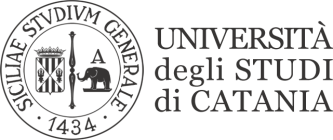                                                               RAGUSALINGUA E TRADUZIONE FRANCESE IAntonio GURRIERIPRIMA SESSIONEProva in itinere di TRADUZIONE del 27 marzo 2019Ragusa, 28 marzo 2019MATRICOLAVALUTAZIONEY6200094923Y6200114721Y6200049522,5Y6200110926Y6200100611Y6200094524Y6200111823Y6200077124Y6200099924100000049624Y6200103922Y6200101224,5Y6200107224Y6200096825,5Y6200112426,5Y6200114528Y6200098025Y6200106424Y6200085621O910005257,5Y6200112524,5Y6200107929Y6200116518Y6200098627Y6200114127Y6200105328,5Y6200101121Y6200101514Y6200062713,5Y6200117924Y6200115718Y6200117323Y6200117516Y6200111424Y6200108324Y6200105925Y6200103720Y6200099625,5Y6200117724,5Y6200114927Y6200101825,5Y6200109227,5Y6200096322Y6200109911Y6200060016Y6200102022Y6200116322Y6200117121,5Y6200097424Y6200108026Q. M.21Y6200104924Y6200105127,5Y6200106322Y6200115418,5Y6200106725Y6200111328,5Y6200104022Y6200114321Y6200106224Y6200113423Y6200092814Y6200119522Y6200101428,5Y6200107521O910004977Y6200113317Y6200107821,5Y6200103023,5Y6200099027